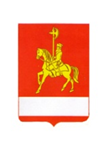 АДМИНИСТРАЦИЯ КАРАТУЗСКОГО РАЙОНАПОСТАНОВЛЕНИЕ29.06.2022                                          с. Каратузское                                  № 504-пОб утверждении положения о районном конкурсе «Наши люди»В связи с подведением итогов 2022 года в сфере Государственной молодежной политики на территории Каратузского района, ПОСТАНОВЛЯЮ:1.Утвердить положение о районном конкурсе «Наши люди» согласно приложению к настоящему постановлению.2.Контроль за исполнением настоящего постановления возложить на А.А. Савина, заместителя главы района по социальным вопросам.3. Постановление  вступает  в  силу  в  день,  следующий  за  днем  его официального  опубликования  в  периодическом  печатном  издании  «Вести муниципального образования «Каратузский район»Глава района                                                                                      К.А. ТюнинПоложение о районном конкурсе "Наши люди"1.ОБЩИЕ ПОЛОЖЕНИЯ1.1. Учредителем конкурса «Наши люди» (далее – Конкурс) является администрация Каратузского района, по инициативе Молодежного совета при главе Каратузского района.1.2. Организаторами конкурса являются МБУ «Молодёжный центр Лидер», отдел культуры, молодежной политики и туризма администрации Каратузского района, Молодежный Совет при главе Каратузского района.1.3. Руководство мероприятиями осуществляет Оргкомитет Конкурса.1.4. Партнерами конкурса могут стать государственные и общественные организации всех уровней, осуществляющие финансовую поддержку конкурса, а также оказывающие техническую, организационную и интеллектуальную помощь в подготовке, организации и проведении Конкурса.1.5. Настоящее положение определяет порядок организации и проведения Конкурса.2.ЦЕЛИ И ЗАДАЧИ КОНКУРСА2.1. Цель конкурса -  презентация позитивной жизненной позиции молодых жителей Каратузского района, внесших наибольший вклад в развитие своей отрасли на территории муниципального образования, для тиражирования положительного опыта успешности и воспитания у молодежи чувства патриотизма и любви к своему селу.2.2. Задачи Конкурса:2.2.1. Позиционирование участников конкурса, как социально активных, успешных личностей с целью привлечения внимания молодежной аудитории   к образцам социальной значимости человека.2.2.2. Стимулирование молодежи к поиску личностей, чья биография, ценности, образ жизни способны стать моделью современного Лидера для общества.2.2.3. Создание банка данных выдающихся молодых людей, по мнению общественности Каратузского района в определенных сферах.2.2.4. Поощрение молодежи, внесшей наиболее весомый личный вклад в развитие своей отрасли, имеющих общественное призвание деловых и личностных качеств, развивающих и поддерживающих социально ориентированные проекты.3.НОМИНАЦИИ КОНКУРСА3.1. Конкурс «Наши люди» проводится по следующим номинациям:«Наши Люди» - «Бизнес молодежь»;«Наши Люди» - «Молодежь в спортивной деятельности»;«Наши Люди» - «Самая профессиональная молодежь»;«Наши Люди» - «Молодежь в общественной деятельности»;«Наши Люди» - «Молодежь в сфере образования»;«Наши Люди» - «Молодежь культуры и искусства».3.2.В каждой номинации определяется один победитель. При условии отсутствия заявок, в какой-либо из номинаций, данная номинация не принимает участия в конкурсе.3.3. Заявки подаются с 26.06.2022 по 10.09.2022 года через заполнения гугл формы или предоставления заполненной заявки согласно Приложению.4.УЧАСТНИКИ КОНКУРСА:4.1. Сроки реализации конкурса: 26.06.2022-21.12.2022 гг.4.2. Условия участия в конкурсе:4.2.1. Участниками конкурса становятся жители проживающие, работающие, осуществляющие свою деятельность на территории муниципального образования «Каратузский район», в возрасте от 18 до 35 лет.4.2.2. Участник конкурса может быть выдвинут как лично, так и от руководителя организации, семьи, общественного объединения, учебного заведения, спортивной организации, глав поселений и учреждений других форм собственности.4.2.3. Участник может обращаться за консультациями, разъяснениями и технической поддержкой по вопросам, связанным с участием в Конкурсе в Молодежный совет при главе Каратузского района: тел 89503041308 Анастасия Юрьевна Оберман (karatuz-lider@mail.ru)4.2.4. Участник подтверждает согласие на обработку персональных данных.5.КОКУРСНАЯ КОМИССИЯ.5.1. Рассмотрение заявок для участия в конкурсе и определения победителей осуществляется конкурсной комиссией по номинациям, согласно Приложению к настоящему Положению.5.2. Список призеров Конкурса публикуется на официальных страницах в соц. сетях, а также на официальном сайте администрации Каратузского района.5.3. МБУ «Молодежный центр Лидер» принимает заявки и передает на рассмотрение конкурсной комиссии.6.ФИНАНСИРОВАНИЕ.6.1. Победителю конкурса присваивается звание Победителя конкурса «Наши люди». Победителям будут вручены благодарственные письма и памятные призы.«Наши Люди» - «Бизнес молодежь»Участниками конкурса могут стать любые субъекты малого и среднего предпринимательства, а также само занятые граждане Каратузского района, отвечающие следующим требованиям:Критерии отбора и выявление номинантов являются:Результат деятельности предпринимателя — рост	показателей,	усиление позиций на рынке; реализация социального проекта, оказание спонсорской помощи;высокая оценка деловых и личностных качеств руководителя предприятия в профессиональном сообществе; участие в региональных, межрегиональных, международных выставках, конкурсах и смотрах (наименование мероприятия), факты признания высокого уровня качества и востребованности продукции (работ, услуг) субъекта малого и среднего предпринимательства (наличие наград, дипломов, отзывов, премий, публикаций) (при наличии); эссе/презентация/фотоколлаж на тему истории создания бизнеса и достижений в процессе деятельности.Результатом заседания экспертной комиссии служит рейтинг лауреатов и победителей в каждой из номинаций. Имена победителей в каждой отраслевой номинации будут объявлены на торжественной церемонии награждения.«Наши Люди» - «Молодежь в спортивной деятельности»Участниками	конкурса	могут стать	спортсмены,	спортивные	команды и тренеры Каратузского района, отвечающие следующим требованиям:   Критерии по предварительному отбору кандидатовКритерии отбора и выявление номинантов являются:активная спортивная деятельность за текущий год;спортивные достижения за текущий год;возраст участников от 14 до 35 лет;эссе/презентация/фотоколлаж на тему: «Cnopm в моей жизни»Результатом заседания экспертной комиссии служит рейтинг лауреатов и победителей в каждой из номинаций. Имена победителей в каждой отраслевой номинации будут объявлены на торжественной церемонии награждения.Приложение 3 к положениюо районном конкурсе «Наши люди»«Наши Люди» - «Самая профессиональная молодежь»Выдвижение номинантов на конкурс осуществляется лично либо работодателем с учетом мнения первичной профсоюзной организации или иного представительного органа работников (при наличии). Участник или работодатель, выдвигающий номинантов для участия в конкурсе, несет ответственность за достоверность сведений об участнике конкурса и деятельности организации.Участниками конкурса могут стать лица, работающие на территории Каратузского района следующим требованиям: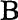 Критериями отбора и выявление номинантов являются:возраст от 18 до 35 лет;участие в общественной жизни коллектива;личные достижения в профессиональной деятельности;награды и поощрения в профессиональной сфере:эссе/презентация/фотоколлаж на тему: «Моя профессия — мое будущее».Результатом заседания экспертной комиссии служит рейтинг лауреатов ипобедителей в каждой из номинаций. Имена победителей в каждой отраслевой номинации будут объявлены на торжественной церемонии награждения.Приложение 4 к положению о районном конкурсе «Наши люди»«Наши Люди» - «Молодежь в общественной деятельности»Участниками конкурса могут стать молодые люди, реализующие свои проекты на территории Каратузского района или направленные на развитие района, находящиеся в процессе реализации по настоящее время либо реализованные в 2019-2022 гг., соответствующие следующим требованиям:Критериями отбора и выявление номинантов являются:соответствие проекта заявленной номинации; полнота предоставления	данных в соответствии с предъявляемыми к информации требованиями; результат о проделанной социальной (волонтерской) работе за период 2019- 2022 год; создание и работа над новыми социально-значимыми проектами; оценка лидерских качеств в коллективе,эссе/презентация/фотоколлаж на тему: «Мое будущее в Каратузском районе».Результатом заседания экспертной комиссии служит рейтинг лауреатов и победителей в каждой из номинаций. Имена победителей в каждой отраслевой номинации будут объявлены на торжественной церемонии награждения.Приложение 5 к положению о районном конкурсе «Наши Люди»«Наши Люди» - «Молодежь в сфере образования»Участниками	конкурса	могут отвечающие следующим требованиям: стать	граждане	Каратузского района,Критерии по предварительному отбору кандидатовКритериями отбора и выявление номинантов являются:успешная учебная и общественная деятельность за последние 3 года;личные достижения за текущий год;возраст участников:от 16 до 35 лет для номинации «Студент года»,от 18 до 35 лет для номинации «Молодой педагог»;эссе/презентация/фотоколлаж на тему: «Образование будущего».Результатом заседания экспертной комиссии служит рейтинг лауреатов и победителей в каждой из номинаций. Имена победителей в каждой отраслевой номинации будут объявлены на торжественной церемонии награждения.Приложение 6 к положению о районном конкурсе «Наши люди»«Наши Люди» - «Молодежь культуры и искусства»Участниками конкурса могут стать лица, творческие коллективы,руководители творческих коллективов, иные сотрудники учреждений культуры и искусства, работающие на территории Каратузского района, отвечающие следующим требованиям:Критерии отбора и выявление номинантов являются:активная творческая (просветительская) деятельность;личные достижения за текущий год;возраст от 14 до 35 лет для творческих коллективов, от 18 до 35 лет дляостальных номинаций;эссе/презентация/фотоколлаж на тему: «Искусство и культура в моей жизни».Результатом заседания экспертной комиссии служит рейтинг лауреатов ипобедителей в каждой из номинаций. Имена победителей в каждой номинации будут объявлены на торжественной церемонии награждения.
ЗАЯВКАДля участия в районном конкурсе «Наши люди»Приложение  к постановлениюадминистрации Каратузского районаот 29.06.2022 № 504-пПриложение 1 к положению о районном конкурсе «Наши люди»Название под номинации Критерии  Социальный предпринимательСоциальная значимость бизнес-идеи,участие в благотворительных проектах, долгосрочность и широта охвата реализуемого проекта, общественный резонанс, публикациив СМИ, социальных сетях  Молодой предпринимательВозраст заявителя до 35 лет включительно на 01.12.2023 года, оригинальность	бизнес—идеи.  Бизнес – успех Бизнес проект с самыми высокимитемпами роста и развития, учитывается количество созданных рабочих  мест,  объем  выручки  за последний год, общественный резонанс деятельности.  Стартап годаБизнес проект, зарегистрированный не ранее 1 января 2021 года, оригинальность и востребованность бизнес-идеи, ориентированность идеи на молодежное сообщество, признанное   высокое   качествопродукции/услугПриложение 2 к положению о районном конкурсе «Наши люди»Название под номинацииКритерии Лучший тренерУчитываются как личные спортивныедостижения, так и достижения воспитанников за последние три года  Лучший спортсмен по олимпийским          видам спортаУчитываются спортивные достижения вличном зачете за последние три года в олимпийском виде спорта  Лучший спортсмен понеолимпийским видам спортаУчитываются спортивные достижения вличном зачете за последние три года в неолимпийском виде спорта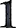 Участие в соревнованиях на местном уровнеI место — 10 балловII место — 7 балловIII место — 5 баллов2Участие в соревнованиях на региональном уровнеI место — 15 балловII место — 10 балловIII место — 5 баллов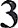 Участие в соревнованиях на уровне Красноярского края(Первенство Красноярского края)I место — 20 балловII место — 15 балловIII место— 10 баллов4Участие в соревнованиях на уровне Сибирского ФедеральногоОкругаI место — 30 балловII место — 20 балловIII место — 15 баллов5Участие во Всероссийских соревнованиях (Первенство России)I место — 50 балловII место — 40 балловIII место — 35 балловУчастие — 15 баллов6Участие в соревнованиях Международного уровняI место — 30 балловII место — 20 балловIII место — 15 балловУчастие — 5 баллов7Является Членом сборной Красноярского Края - 508Является Членом сборной России - 709Присвоенный спортивный РазрядМассовые разряды - 10КМС-30MC-5010Участие в общественной деятельности района (оценивается от 1 до 10 баллов)Название под номинации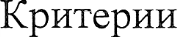  Молодой специалистдостижения личного характера;наличие обучающих сертификатов; победа в профессиональных конкурсах; участие	в	профессиональных конференциях;активная жизненная позиция; публикации в СМИ; характеристика/отзыв/письмо поддержки от партнёрских организаций, клиентов;учитывается	любая	профессия	не включённая в перечень номинаций ниже Молодой специалист в сфере сельского хозяйства и рабочих профессий использование	инновационных	и/иливысокотехнологичных	методов	в работе; награды	и поощрения в профессиональной сфере; победа/участие в профессиональных конкурсах;участие	в	профессиональных конференциях;общественный резонанс, публикации в СМИ; характеристика/отзыв/письмоподдержки от партнёрских организаций,клиентов Молодой	специалист	в сфере здравоохранениядостижения личного характера; наличиеобучающих сертификатов;победа в профессиональных конкурсах; участие	в	профессиональных конференциях;активная жизненная позиция; работа в условиях пандемии Covid-19.личные	достиженияпрофессиональной деятельности; награды и поощрения в профессиональной сфере; Молодой 	специалист	в сфере молодёжной политикиучастие	в	профессиональных конференциях;победа в профессиональных конкурсах; достижения личного характера;наличие	собственных	грантов исоциальных проектов;наличие обучающих сертификатов; активная жизненная позициядостижения личного характера; наличиеобучающих сертификатов;  Молодой	специалист	в	сферепобеда в профессиональных конкурсах;правоохранительных органов (МВД,работа	кандидата	по	передачеМЧС, СК, прокуратура и т.д.)профессиональных навыков;награды	и	поощрения	впрофессиональной сфереНазвание под номинацииКритерии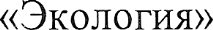 волонтерская	деятельность,направленная на защиту окружающей среды и экологическую безопасность; организация	экологических фестивалей, уроков, субботников, высадка деревьев, очистка территорий, и т.д., а также активное участие в данного рода мероприятиях «Медиа сообщества»проекты,	направленныена	освещение	мероприятий	в сфере молодёжной политики «Здоровье»участие в волонтерской деятельности,оказание помощи, в медицинских организациях, помощь медицинскому персоналу,	профилактические мероприятия с населением района, наличие собственных проектов, в томчисле реализованных за период 2019- 2022 гг. «Социальные волонтерства»волонтерская   или   общественнаядеятельность, направленная на решение	проблем	социально-незащищенных слоев населения (дети, пожилые люди и т.д.). «Доброе дело»спасение жизни другого человека,оказавшегося в чрезвычайной ситуации и требующее незамедлительной помощи, общественный резонанс ситуации.Название под номинацииКритерии«Молодой педагог года»описание педагогической деятельности;описание достижений педагога за последние три года; краткое описание педагогического проекта, реализованного в текущем году; портфолио, подтверждающее активное участие педагога в профессиональной деятельности;участие	в	профессиональных конференциях;победа в профессиональных конкурсах; работа	кандидата	по	передаче профессиональных навыков;достижения учащихся/студентов, номинанта в конференциях/олимпиадах различного уровня;реализация социальных проектов.«Студент года»описание деятельности в учебном заведении; описание достижений студента за текущий год; портфолио подтверждающее активное участие студентов в одной из сфер профессиональной или общественной деятельности;  активность	участия	в конкурсах, фестивалях и т.д.; дополнительное	образование (кружки, секции и т.д.); успеваемость за 2 семестра; реализация в социальных проектах.1Участие в мероприятиях (конкурсах, олимпиадах)муниципального уровняI место — 10 балловII место — 7 балловIII место — 5 баллов2Участие в мероприятиях регионального уровняI место — 15 балловII место — 10 балловIII место — 5 баллов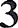 Участие в мероприятиях межрегионального уровняI место — 20 балловII место — 15 балловIII место — 10 баллов4Участие в мероприятиях всероссийского уровня(заключительного этапа)I место — 50 балловII место — 40 балловIII место — 35 балловУчастие — 15 баллов5Успеваемость за текущий годна «отлично» — 10 балловналичие 1-2 «четверок» - 5 балловНазвание   под номинацииКритерииИсполнительПобеда в районных мероприятиях,участие и победа в фестивалях, конкурсах, выставках, районного, краевого, федерального уровня, имеющие подтверждение в дипломах и благодарственных письмах. Личный вклад в развитие культуры Каратузского района. Общественный резонанс, публикации в СМИ, социальных сетях. Творческий коллективУчастие в районных мероприятиях.Участие и победа в фестивалях, конкурсах, выставках, районного,  краевого, федерального уровня, имеющие подтверждение в дипломах и благодарственных письмах. Личный вклад    в    развитие    культуры Каратузского района. Общественный резонанс, публикации в СМИ, социальных сетяхРуководитель творческого коллективаУчастие в конкурсах профессиональногомастерства. Наличие благодарностей и почётных	грамот учредителя организации, органов местного самоуправления, исполнительной власти края, общественных и иных организаций за	высокие достижения в профессиональной деятельности. Личный вклад в развитие культуры Каратузского района. Общественный резонанс, публикации в СМИ, социальных сетяхКультурный проектУчастие и победа в разработке иреализации инновационных творческих, социальных, образовательных и просветительных проектах.Общественный резонанс, публикации в СМИ, социальных сетях. Приложение №7 к положению о районном конкурсе «Наши люди»НоминацияТерритория (село/ район):Фамилия:Имя: Отчество: Дата Рождения:Место работы: Контактный  тел.:e-mail: